Показания  двух  параллельно включённых  вольтметров  равны U1 =9.5 В  и U2 = 10 В. Определите  у  какого  вольтметра  меньше  наибольшая  относительная  погрешность  измерения:  у вольтметра  типа  М1214  класса  точности  1,0, имеющего  предел  измерения  50 В,  или  у  вольтметра  типа  С70  класса точности  1,5,  имеющего  предел  измерения  10 В. Погрешностью  метода  измерения, обусловленную  внутренним  сопротивлением  прибора,  пренебречь.                           Рис.2Для измерения напряжения на сопротивлении R (рис. 6) используются вольтметры V и V1 типа Э303 класса точности 1,5 с пределом измерения соответственно 150 и 75 В. Определите наибольшую возможную относительную погрешность измерения напряжения UR и возможные пределы его действительного значения, если приборы показали U=100 В, U1=70В.                                          Рис. 6После ремонта вольтметра класса точности 1,5 с пределом   измерения 50 В проверена основная погрешность прибора, которая была   наибольшей при напряжении 29 В и составила 1 В. Сохранился ли класс  точности прибора после ремонта?Запишите результат измерения напряжения на резисторе (рис. 10), если показания вольтметров равны U1 = 220 В,  U2 = 180 В. Измерения были выполнены в нормальных условиях вольтметрами, имеющими класс точности 1,0 и предел  измерения UK = 250 В.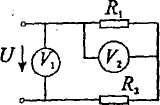 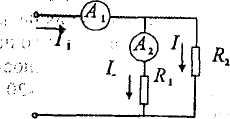                                          Рис.10                                                                                                                                      Рис.11